							Toruń, 20 czerwca 2024 roku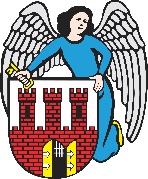     Radny Miasta Torunia        Piotr Lenkiewicz								Sz. Pan								Paweł Gulewski								Prezydent Miasta ToruniaWNIOSEKPowołując się na § 18.1 Regulaminu Rady Miasta Torunia zwracam się do Pana Prezydenta z wnioskiem:- o zwiększenie patroli Policji / Straży Miejskiej na wysokości placu zabaw przy ul. Letniej / 63. PułkuUZASADNIENIEPrzedmiotowy teren stanowi niezwykle chętnie uczęszczane miejsce przez dzieci i młodzież. Niestety systematycznie od wielu już lat plac wraz z jego infrastrukturą jest poddawany aktom wandalizmu. Niszczone są ławki i ogrodzenie. Próby interweniowania poprzez sprawdzanie okolicznego monitoringu nie przynoszą sukcesu. W związku z powyższy na prośbę mieszkańców zwracam się z wnioskiem o zwiększenie szczególnie w okresie letnim i godzinach wieczornych patroli, które będą w założeniu mogły bieżąco reagować a także odstraszać potencjalnych sprawców dewastacji.                                                                         /-/ Piotr Lenkiewicz										Radny Miasta Torunia